Adil 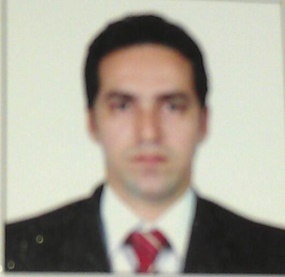 Email: adil.341474@2freemail.com Career Objective:Seeking a challenging position as a Network Engineer in an esteemed Organization, to enhance my prospects in addition to it where I can implement my rich technical skills and experience for advancement of the Organization.Desktop Support Engineer					January 2016 – January 2017Mumbai India      Duties and Responsibilities Installation and configuration of Windows based operating systems (Windows Xp, Linux, Vista, Windows 7/8/10/2003/2008/2012).Software installations and troubleshooting of all types network setting for TCP/IP and Internet setup.Trouble shooting of all types of Hardware and software applications problems.Configuring & troubleshooting of printer, scanner & LAN related issues reported by users. Installation and configuring of wireless Data Cards in users laptops.Trouble shooting hardware, software & networking problems.Monitoring of virus issues through Symantec Endpoint Protection antivirus.Resolving tickets with in the SLA which is raised from End User side.Maintaining Assets through Asset Management ToolsInstallation and generating thumb machine report every month.Resolving LAN and Internet problem Adding and sharing a Local Printer & Network Printer (IP Printers).Configurations and installation of different types Modems, Hubs and Thin clients. Ability to create images and installation of windows operating system through Norton Ghost.VMware Workstation installation.Installation and configuration of CCTV and Security devicesGood experience of managing Server Rack cabinets, can also handle Cabling like Straight and cross cable, & patch panels..Security System Engineer 					February 2015 – December 2015Trading for Security SystemSaudi Arabia      Duties and Responsibilities Installation of cctv cameraInstallation of thumb machine Installation of smoke dictators   Desktop Support Engineer					January 2009 – January 2015S.S. Jondhale College of EngineerMumbai India           Duties and Responsibilities Installation and configuration of Windows based operating systems (Windows Xp, Linux, Vista, Windows 7/8/10/2003/2008/2012).Software installations and troubleshooting of all types network setting for TCP/IP and Internet setup.Trouble shooting of all types of Hardware and software applications problems.Configuring & troubleshooting of printer, scanner & LAN related issues reported by users. Installation and configuring of wireless Data Cards in users laptops.Trouble shooting hardware, software & networking problems.Monitoring of virus issues through Symantec Endpoint Protection antivirus.Resolving tickets with in the SLA which is raised from End User side.Maintaining Assets through Asset Management ToolsResolving LAN and Internet problem Adding and sharing a Local Printer & Network Printer (IP Printers).Configurations and installation of different types Modems, Hubs and Thin clients. Ability to create images and installation of windows operating system through Norton Ghost.VMware Workstation installation.Good experience of managing Server Rack cabinets, can also handle Cabling like Straight and cross cable, & patch panels.Desktop and Network Support Engineer			March 2007 –December 2008Repro India Pvt Ltd Co.Mumbai India      Duties and ResponsibilitiesInstallation and configuration of Windows based operating systems (Windows Xp, Linux, Vista, Windows 7/8/10 and server 2003/2008/2012).Software installations and troubleshooting of all types of customer oriented field problems, network setting for TCP/IP and Internet setup.Trouble shooting of all types of Hardware and software applications problems.Configuring & troubleshooting of Desktop/Laptops for L1 backup and recovery.Configuring & troubleshooting of printer, scanner & LAN related issues reported by users.Installation and configuring of wireless Data Cards in users laptops.Exposure in Active Directory user creation & deletion, unlock user account.Maintenance and Troubleshooting of connectivity problems using Ping, Trace route.Trouble shooting hardware, software & networking problems.Monitoring of virus issues through Symantec Endpoint Protection antivirus.Password creation & resetting to end users through remote desktop.Configuring & troubleshooting of MS Outlook Good experience of managing Server Rack cabinets, can also handle Cabling like Straight and cross cable, & patch panels.Remotely resolving application problems and network problems and mail configurations through net meeting, remote desktop sharing.Resolving tickets with in the SLA which is raised from End User side.Maintaining Assets through Asset Management Tools Windows System Installation, Configuration of all software’s and drivers. Installation and configuration of MS-Outlook 2003,2007,2010Resolving LAN and Internet problem in office premises and Branch office network.Adding and sharing a Local Printer & Network Printer (IP Printers).Configurations and installation of different types Modems, Hubs and Thin clients. Managing Server Rack cabinets, can also handle Cabling like Straight and cross cable, & patch panels.Sales Assistance 				August 2005 – February 2007Mccan ComputersMumbai India     Duties and ResponsibilitiesGreeting each customer that comes into the store in a warm manner.Assisting customers with questions, needs and purchases.Attending weekly sales meetings.Cultivating successful relationships with retail customers. Completing each transaction in a quick and efficient manner. Cleaning shelves, counters, and tables.Identifying customer requirements. Preparing merchandise for display.Assisting customers with purchase decisions. Assisting in physical inventory counts. Making sure that customers receive receipts on all purchases. TERTIARY EDUCATION    	Graduate in Hardware and networking from kutchi iti (gov’t. recognized) HIGHER SECOUNDARY		Mumbra College of Commerce and Science 2002 -2004SECOUNDARY			Sun Shine Convent High School 1998 -2002			Good communication skillsAbility to take initiativeMulti-task Efficient problem solvingOriented towards customer servicingRemote Management Tools	:	rdp, ammyy admin, team viewerOperating Systems		:	Windows XP and Windows 7/8/8.1/10/2008/2012Office Automation		:	MS-Office 2003,2007, 2010 Virus Management		:	Symantec, McAfee Etc.Nationality		:	IndianReligion		              :	IslamMarital status		:	Married Languages Known	:	English and UrduDate of Birth		:	14/12/1983I hereby certify that the above information are true and correct to the best of my knowledge and belief.Adil ApplicantProfessional ExperienceEducational QualificationKEY SKILL & STRENGHT	SOFTWARE PROFICIENCYPERSONAL PROFILE	